STEPHENSON TRUST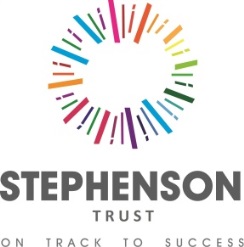 JOB PROFILE________________________________________________________________Role Title:	Deputy PrincipalBridge AcademyAccountable to: 	Head of School, Bridge AcademyGrade:			Leadership Spine 16-20JOB PURPOSETo ensure achievement is outstanding in relation to point of entry and that the quality of teaching and learning, student attendance, with the management of intervention programmes on attendance, assist all staff in achieving this aim within the Academy.To work closely with the Head of School, to manage the development of the AP Academy in Milton Keynes and ensure all statutory requirements and regulations are met.As sole Deputy Principal, the post holder will be responsible for leading the school in the Head of School’s absence._______________________________________________________________PRINCIPAL ACCOUNTABILITIES________________________________________________________________SCOPEThe Deputy Principal will work with the Head of School to manage all aspects of the curriculum, inclusion and SEN/therapeutic needs and ensure the effective deployment of resources within the Academy.The Deputy Principal will ensure all activities across the Academy are carried out to agreed Stephenson Trust standards and in line with legislative, regulatory requirements and minimum national standards.The post holder must have significant experience of the secondary education sector and management experience. Work will also engage partners from the statutory and voluntary sector who can contribute to the holistic support of young people and their families.The post holder will lead a team of up to 20 staff and have budget responsibilities, roughly 80% of which is committed to staffing costs and will be jointly managed by Stephenson Trust.______________________________________________________________________WORK PROFILETo undertake the role as operational lead within the Academy in all aspects of curriculum, student welfare and development, standards, recruitment and personnel, premises and maintenance and health and safety.To have overall management of a team within an Alternative Provision Academy setting.To manage the implementation of a curriculum that takes account of the entitlement of secondary aged student, is engaging and ensures academic outcomes and where applicable that enable vulnerable students to reintegrate to mainstream school.To ensure the coordination of effective provision for student welfare, development and wellbeing, multi-agency support and related partnerships in order to measurably improve student outcomes To lead a culture of aspiration, celebration and reward in the Academy and its community To lead academy improvement through the perspective and engagement of parents and the communityTo ensure students have appropriate opportunities to consider careers within options guidance (year 9)To develop and deliver a programme of continuous professional development for all members of the Academy in consultation with the Head of School.To lead on Manor Road’s Site based development through effective needs analysis, planning and facilitation of priority areas for development.To work with the Head of School and Business Manager to identify the budgetary needs within the Academy, ensure effective day-to-day operational management of the budget and wider forecasting for the financial year.To lead the effective evaluation of the service and make evidence based recommendations for future policy, practice and service development.In partnership with the Head of School, to facilitate effective partnership working across all schools and centres and the delivery of a range of common standards and practices across Bridge Academy.To act as Deputy Designated Safeguarding Lead and to ensure that all Academy processes operate in accordance with protocols and legislation regarding information sharing, confidentiality and safeguarding and have oversight of the work of all DDSLs within each Academy site.To maintain thorough knowledge of legislation and effective practice in related areas; and ensure that all processes involved adhere to such legislation and models of best practice.To undertake a teaching commitment as required to maximise the efficient and effective running of the centres within the Stephenson Trust.To take an active role as part of the Senior Leadership Team, involving providing data for reporting to Governors.To undertake any other duties within Stephenson Trust commensurate with the grade and level of responsibility of this post, for which the post holder has the necessary experience and/or training.


PERSON SPECIFICATION, Deputy Principal, Bridge Academy Central, West and South, KS3 and KS4In completing your Application Form and in any letter of support you will need to show clearly how you feel you meet those criteria where the method of assessment is listed as Application Form [A]. Other Information – you will need to be confident that you can meet both requirements set out belowAble to travel to meet service delivery requirementsAvailable to undertake work outside of normal working hoursPlease submit with your application form a statement in support of your application that outlines how you feel you meet the criteria set out above, particularly those areas assessed through the application form. The statement in support should be no more than three pages of A4 in length and should also indicate why you are interested in the post.Stephenson (MK) Trust is an Equal Opportunities employer.  We are committed to safeguarding and promoting the welfare of children and young people and expect all staff to share this commitment.  This commitment to robust Recruitment, Selection and Induction procedures extends to organisations and services linked to the Trust on its behalf.  An enhanced Disclosure and Barring Service Certificate is required prior to commencement of this post.Working closely with the Head of School, to take responsibility for strategy around Quality of Education, in line with the Academy’s priorities and in supporting the specific needs of the children in the community we serveDeliver highly effective personal Teaching and Learning (0.2) and develop staff to secure the sameWorking closely with the Head of School, to take responsibility for strategy around Quality of Education, in line with the Academy’s priorities and in supporting the specific needs of the children in the community we serveDeliver highly effective personal Teaching and Learning (0.2) and develop staff to secure the sameTo be responsible for the Quality Assurance programme for the whole Academy and hold line managers (APs and middle leaders) to account at the Manor Road Site.To design, implement and evaluate the CPD programme for Bridge Academy staff according to needTo embed our ethos and values as a quality mark which is clearly and regularly communicated to parents and community stakeholders To assist the Head of School in ensuring that the Manor Road site operates as an integrated part of Bridge AcademyTo recruit and retain a high quality team in line with the needs of the young people and the expectations of partners through safer recruitment, supervision and appraisal.  To provide strategic leadership of Academy behaviour and attendance systems in order to ensure the highest standards of student engagement, attitudes to learning, attendance and punctuality across the Academy.To be accountable for the effectiveness of the centre with regard to attendance and work with all staff in finding ways to overcome barriers to attending Bridge Academy APTo ensure effective curriculum and staff partnerships with schools to facilitate student reintegrationTo exercise effective management of the budget providing an appropriate level of resourcing and value for moneyExamples Specific to RoleRequiredRequiredMethod of AssessmentApplication Form [A]Interview [I]Task [T]Reference [R]Examples Specific to RoleEssentialDesirableMethod of AssessmentApplication Form [A]Interview [I]Task [T]Reference [R]Technical knowledge and qualifications QTS or similar level of professional standingPrimary/Middle School experienceExperience of more than one setting and 5+ years experienceRelevant experience training or qualifications in leadership (NPQSL/NPQH)Educated to degree level and/or education management qualification equivalentKnowledge of issues affecting student outcomes (behaviour, academic, social)Good understanding of legislative framework in relation to schools and Alternative ProvisionSignificant success in developing the social and emotional competencies of young people with barriers to learningDemonstrable understanding of child protection and safeguarding processes and proceduresXXXXXXXXXAA, RAAIA,I,TA, R, IA,I,RA, IPlanning and organising workStrategic development of service in conjunction with schools, providers and professionalsAble to develop and deliver a relevant curriculum and personalised education plansAble to monitor and evaluate quality of provision, including teaching and learningAble to action plan for the medium and long term within agreed parametersXXX    XA,RA,TT,ITPlanning capacity and resources Ability to plan, set and manage budgetsAble to lead and motivate staffAble to engage and work with partners, understanding their service prioritiesXXXAI,RA,I,RInfluencing and interpersonal skillsAbility to communicate effectively to a wide range of audiences (schools, service providers, other professionals)Ability to forge positive partnerships with young people and families (including those who have little regard for education) and helping them to support their child’s developmentHigh level engagement of schools, professional and voluntary sector (locally and nationally) to support progress of pupilsSuccessful experience of working with challenging and vulnerable young people and appropriately meeting their needsXXXXIA,I,RA,RA,I,T,RUsing initiative to overcome problemsDemonstrable commitment to and experience of raising standardsHigh level competence and experience of negotiation and conciliationGood analytical skills with particular reference to student performanceCreative use of resources to meet service requirementsXXXXA,I,RI,T,RI,TAManaging RiskAbility to quality assure risk assessments for activities undertaken by young peopleAbility to assess risk and plan service responseXXAIManaging ChangeExperience of managing and delivering changeXA,I,RAccountability and ResponsibilityAbility to undertake tasks without direct supervision to deliver service requirementsHave a clear responsibility framework for staffTake responsibility for overall performance of centre and teamXXXA,RII,TManaging PeopleSuccessful management of a diverse team in an educational settingEnsure staff skills are developed to meet service needManaging service quality from providers or agencies supporting young peopleHas a clear leadership vision for service delivery and improvementDeal effectively with poor performanceXX    X    XXA,RA,IA,IA,R,IA,R,IManaging ResourcesCommissioning of services from external providersXA,R